Note:Reply to your offer by the deadline given as stated in your offer letter. If you have replied through your applicant portal, does not need to submit this reply slip to SGS unless you request for late registration or defer after the deadline. The offer of admission is valid for one (1) academic year or two (2) semesters. Therefore, no new offer letter will be issued.The offer is automatically withdrawn if the candidate fails to apply for a deferment of admission within the stipulated time. REJECTED status will be shown in your applicant portal.Please ensure that you have fulfilled all the registration requirements before come to register. Details of registration information can be referred through the registration guidelines.Please email this REPLY SLIP to: m_izzudin@upm.edu.my  and c.c. to rahwati@upm.edu.my .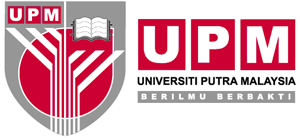 PERKHIDMATAN UTAMASISWAZAH PEJABAT TIMBALAN NAIB CANSELOR (AKADEMIK & ANTARABANGSA)REPLY SLIP OF ADMISSION TO BE COMPLETED BY THE APPLICANT TO BE COMPLETED BY THE APPLICANT TO BE COMPLETED BY THE APPLICANT TO BE COMPLETED BY THE APPLICANT TO BE COMPLETED BY THE APPLICANT TO BE COMPLETED BY THE APPLICANT TO BE COMPLETED BY THE APPLICANT TO BE COMPLETED BY THE APPLICANT TO BE COMPLETED BY THE APPLICANT TO BE COMPLETED BY THE APPLICANT TO BE COMPLETED BY THE APPLICANT TO BE COMPLETED BY THE APPLICANT TO BE COMPLETED BY THE APPLICANT TO BE COMPLETED BY THE APPLICANT TO BE COMPLETED BY THE APPLICANT TO BE COMPLETED BY THE APPLICANT Please tick (√) in the box provided:Please tick (√) in the box provided:Please tick (√) in the box provided:Please tick (√) in the box provided:Please tick (√) in the box provided:Please tick (√) in the box provided:Please tick (√) in the box provided:Please tick (√) in the box provided:Please tick (√) in the box provided:Please tick (√) in the box provided:Please tick (√) in the box provided:Please tick (√) in the box provided:Please tick (√) in the box provided:Please tick (√) in the box provided:Please tick (√) in the box provided:Please tick (√) in the box provided:Name (same as in the application)Name (same as in the application)Name (same as in the application)Name (same as in the application)Name (same as in the application):I.C No. /Passport No.I.C No. /Passport No.:E-mail AddressE-mail AddressE-mail AddressE-mail AddressE-mail Address:Programme offeredProgramme offered:Semester offeredSemester offeredSemester offeredSemester offeredSemester offered:Faculty/InstituteFaculty/Institute:Offer StatusOffer StatusOffer StatusOffer StatusOffer Status:Refer to the details above, Refer to the details above, Refer to the details above, Refer to the details above, Refer to the details above, Refer to the details above, Refer to the details above, Refer to the details above, Refer to the details above, Refer to the details above, Refer to the details above, Refer to the details above, Refer to the details above, Refer to the details above, Refer to the details above, Refer to the details above, I accept the offer and request a permit for late registration on:I accept the offer and request a permit for late registration on:I accept the offer and request a permit for late registration on:I accept the offer and request a permit for late registration on:I accept the offer and request a permit for late registration on:I accept the offer and request a permit for late registration on:I accept the offer but would like to defer my admission to :I accept the offer but would like to defer my admission to :I accept the offer but would like to defer my admission to :I accept the offer but would like to defer my admission to :I accept the offer but would like to defer my admission to :I accept the offer but would like to defer my admission to :Reasons:Financial ProblemFinancial ProblemFinancial ProblemFinancial ProblemFinancial ProblemFinancial ProblemFinancial ProblemEnglish Language RequirementEnglish Language RequirementEnglish Language RequirementEnglish Language RequirementEnglish Language RequirementStudy Leave ProcedureStudy Leave ProcedureStudy Leave ProcedureStudy Leave ProcedureStudy Leave ProcedureStudy Leave ProcedureStudy Leave ProcedurePersonal/Family ProblemPersonal/Family ProblemPersonal/Family ProblemPersonal/Family ProblemPersonal/Family ProblemMedical ProblemMedical ProblemMedical ProblemMedical ProblemMedical ProblemMedical ProblemMedical ProblemOther (please specify):Other (please specify):Other (please specify):Other (please specify):Other (please specify):Visa/VDR matterVisa/VDR matterVisa/VDR matterVisa/VDR matterVisa/VDR matterVisa/VDR matterVisa/VDR matterSignature:_____________________________Date:Signature:_____________________________Date:Signature:_____________________________Date:Signature:_____________________________Date:Signature:_____________________________Date:Signature:_____________________________Date:Signature:_____________________________Date:Signature:_____________________________Date:Signature:_____________________________Date:Signature:_____________________________Date:Signature:_____________________________Date:Signature:_____________________________Date:Signature:_____________________________Date:Signature:_____________________________Date:Signature:_____________________________Date:Signature:_____________________________Date: